Приложение 2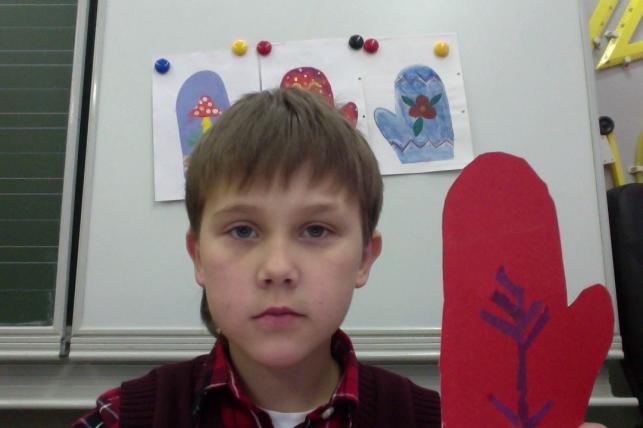 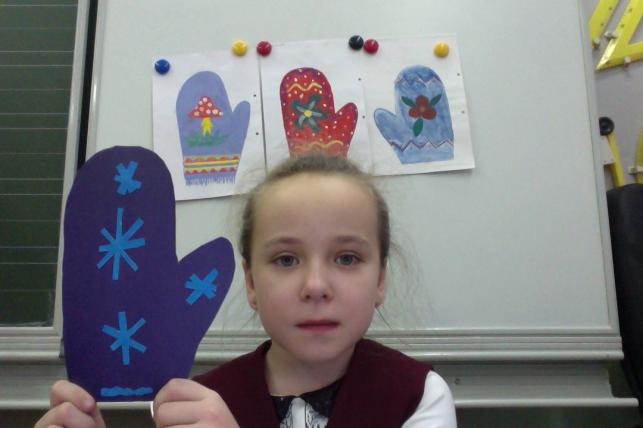 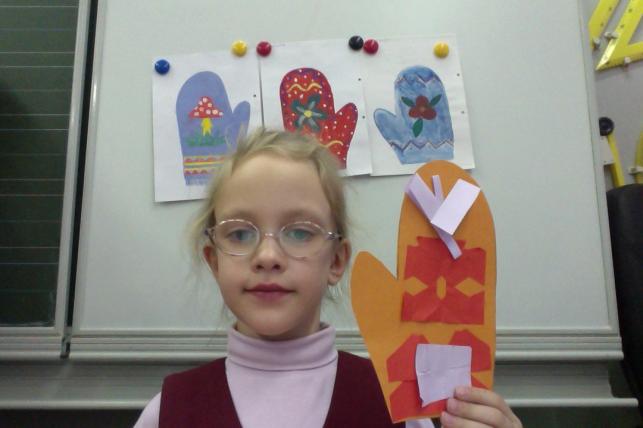 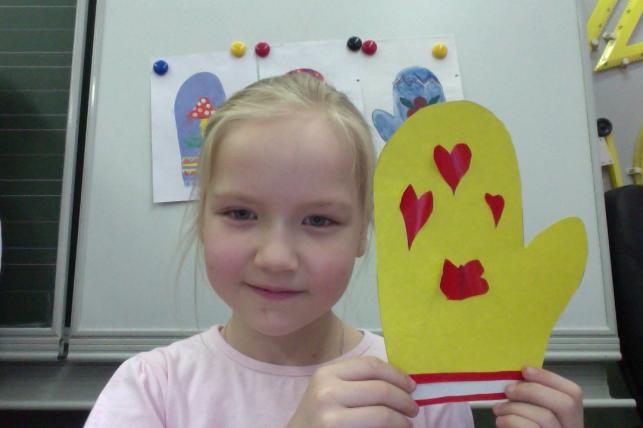 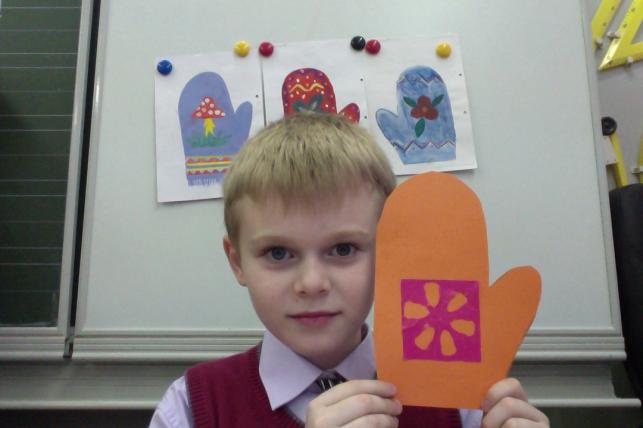 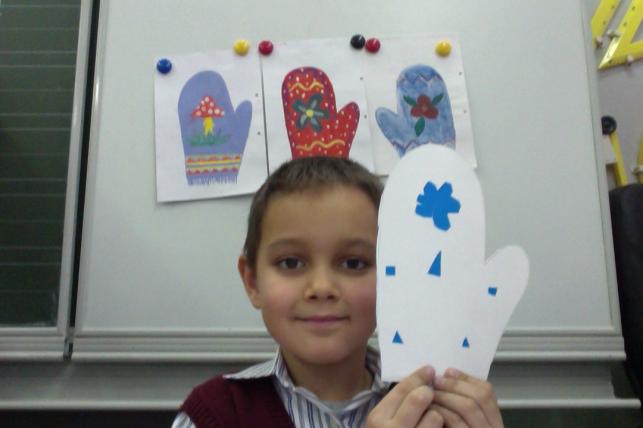 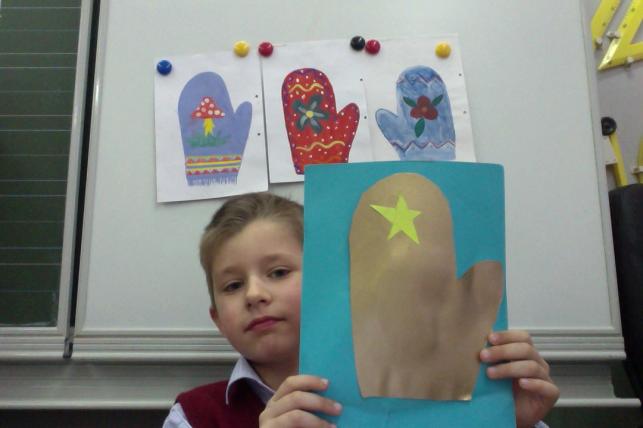 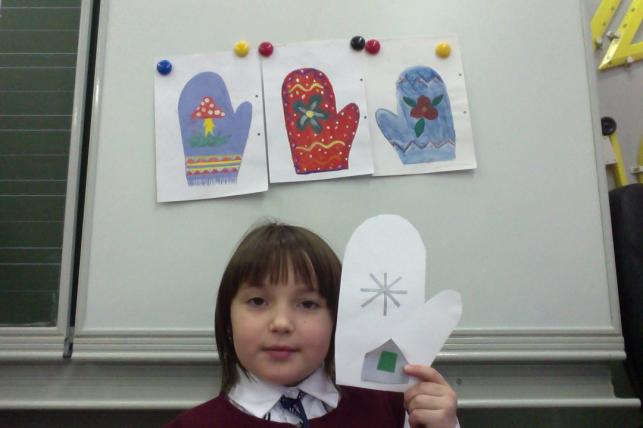 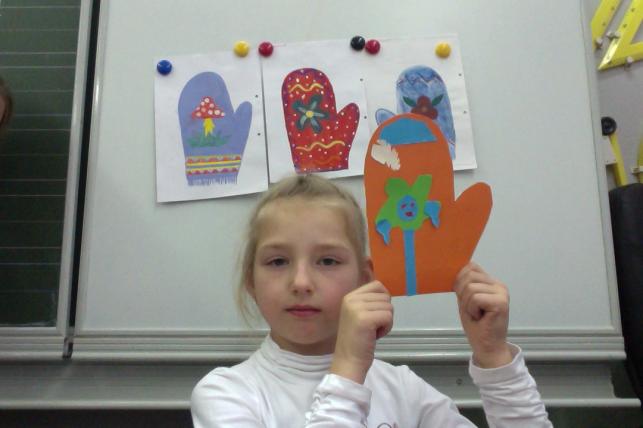 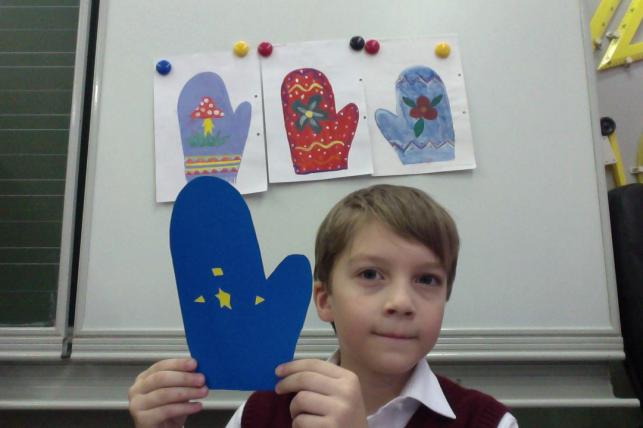 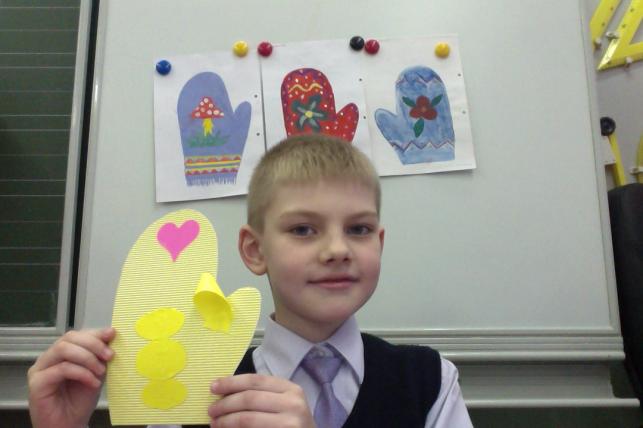 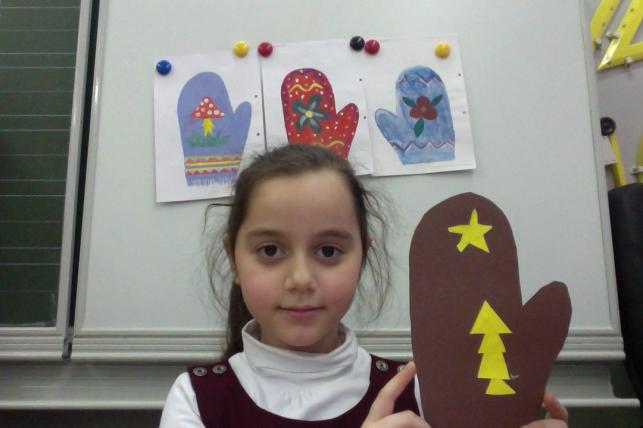 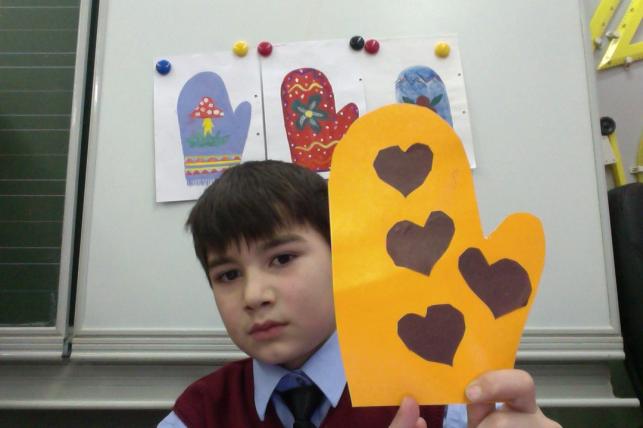 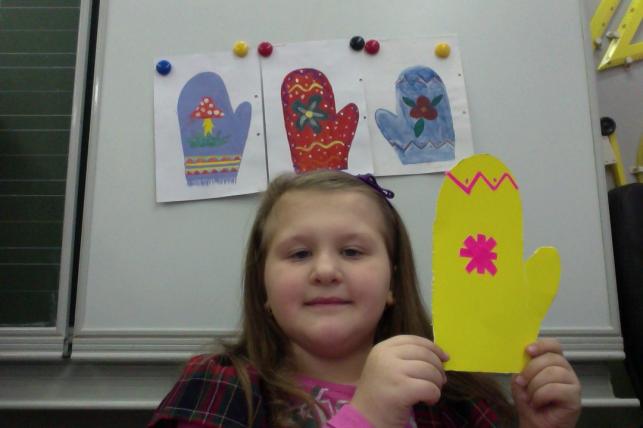 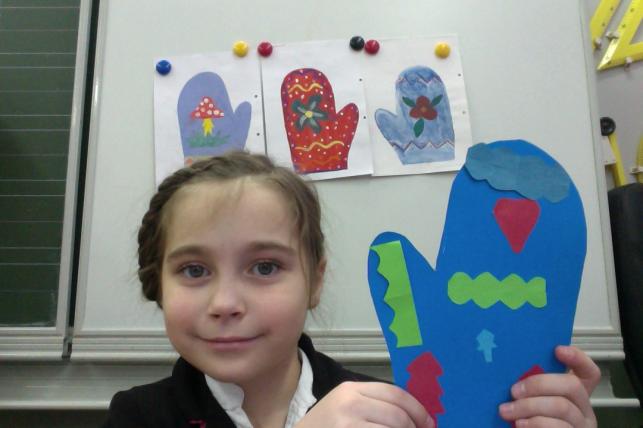 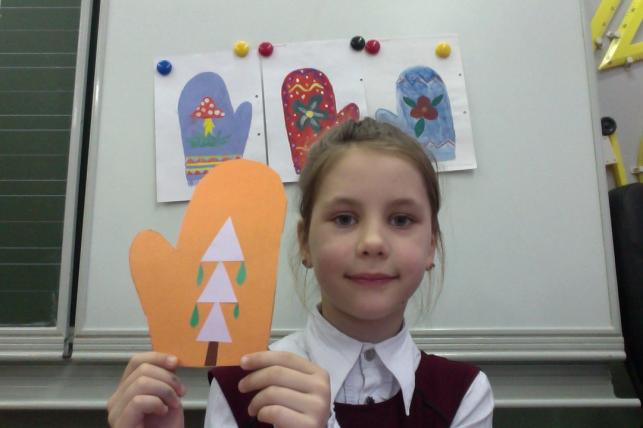 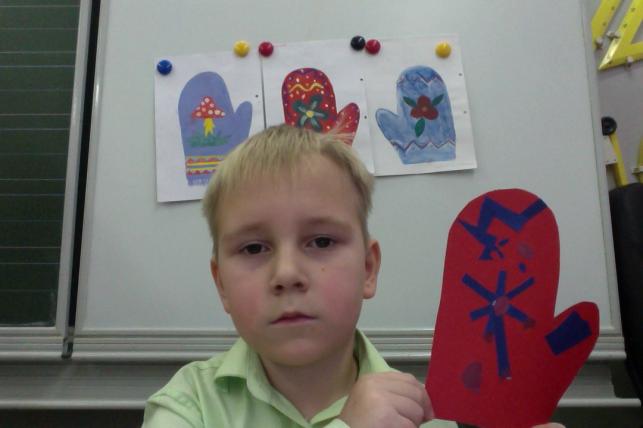 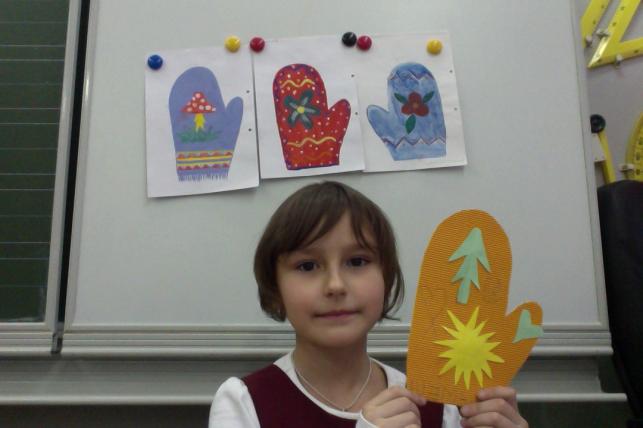 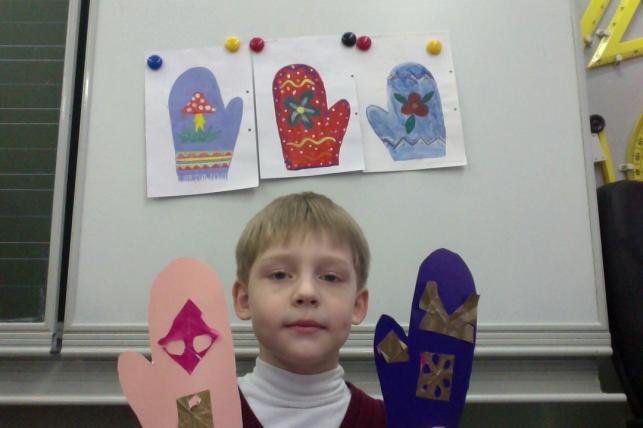 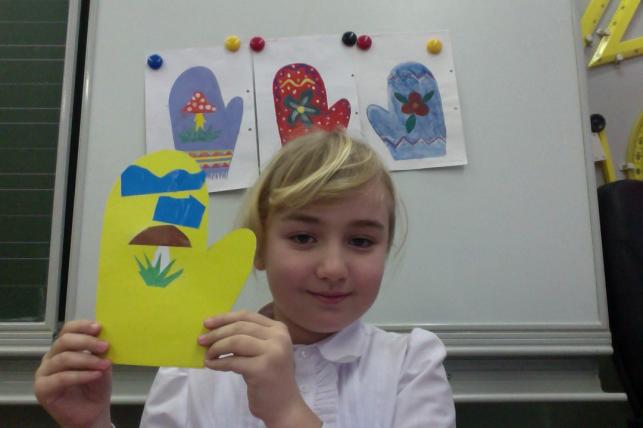 